บันทึกข้อความ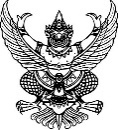 ส่วนราชการ  ที่      	/๒๕๖๓	วันที่	สิงหาคม  ๒๕๖๓เรื่อง	รายงานผลการดำเนินโครงการ.....เรียน	ผู้อำนวยการโรงเรียน....... เรื่องเดิมตามที่ข้าพเจ้า..................................ตำแหน่ง................... กลุ่มงาน/กลุ่มสาระ....................... ได้เสนอและขออนุมัติโครงการ.......................................................... นั้นข้อเท็จจริงโครงการ...................................... ได้ดำเนินการเสร็จสิ้นเป็นที่เรียบร้อยแล้ว โดยได้ดำเนินการจัดกิจกรรม ดังนี้๑.................................................................๒.................................................................ข้อพิจารณาและข้อเสนอเพื่อเป็นการประเมินผลการดำเนินโครงการ จึงขอรายงานผลการดำเนินโครงการ ตามเอกสารที่แนบมาพร้อมนี้		จึงเรียนมาเพื่อโปรดทราบ	(นายศิริวัฒน์  ขันโมลี)	ครูชำนาญการพิเศษ